DISCIPLINA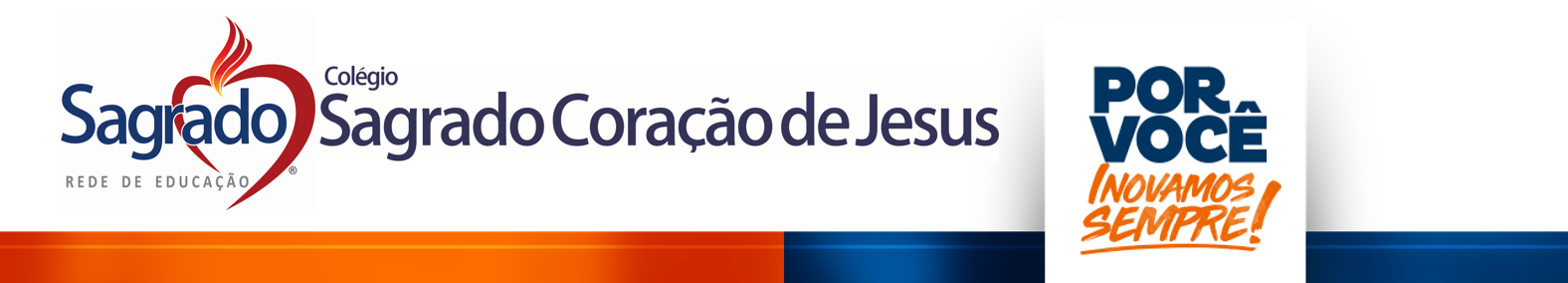 CONTEÚDOSHISTÓRIACap 2 - p. 290-297Reinos africanos Mali e gana, comércio transaariano, cultura, islamismo e a ÁfricaCap 3: os povos da meso América Maias, astecas e Incas Religião, rituais, construções, invenções científicas e técnicas de plantioPORTUGUÊSCapítulo 1° Verbo ( estrutura do verbo). Pág. 27;Capítulo 2° Verbos regulares e irregulares. Pág. 55;Capítulo 3° Frase e oração. Pág. 74° Sujeito e predicado. Pág. 76MATEMÁTICACapítulo 2    • Multiplicação com fração (pág.: 134 a 139)    • Divisão com fraçõe (pág.: 140 a 145)    • Potencia e raiz quadrada com frações (146 a 148)    • Porcentagem (150 a 155)Capítulo 3    • Números decimais (160 a 164)    • Adição e subtração com números decimais (pág.: 165 a 168)    • Multiplicação com números decimais (pág.: 169 a 174)    • Divisão com números decimais (pág.: 175 a 179)    • Potencia e raiz quadrada (pág.: 182 a 187)ARTESINGLÊSInterpretação textual: texto base Happy Keanzaa (34)Capítulo 1    • Gêneros de livros (10,11)    • Gramática: Presente Contínuo (14,15,16)Capítulo 2    • Gramática: preposiçõ In/on/at (31,32)    • Datas e comemorações (30)    • Dias da semana (26)    • Meses do ano (27,28CIÊNCIASPoluição Atmosférica (Capítulo 1 - Problemas causados pela poluição atmosférica p. 224-235) Relações alimentares (Capítulo 2 - Desequilíbrios nas relações alimentares p. 256-259)Teorias de Origem da Vida*Teorias de Evolução*Especiação*Classificação dos Seres Vivos**Não há número de páginas, pois os conteúdos não estão no livro, mas foram trabalhadas em sala e está sendo construído um material de apoio pelos próprios alunos.GEOGRAFIACapítulo 2: Dinâmica e características socioeconômicas da população brasileira.(pág 358-373)EST.AMAZÔNICOSCapitulo 1: Para que serviam as colônias.Capitulo 2: para administrar a Amazônia: Um novo Estado.Capítulo 3: extrativismo na AmazôniaED. FÍSICAAula 1 – A Educação Física e a Educação no BrasilAula 4 – O Movimento Humano e o Meio Ambiente Aula 5 – O Movimento Humano e a Atividade FísicaAula 6 – O Movimento Humano e a SaúdeAula 7 – O Movimento Humano e o Rendimento EsportivoENS. RELIGIOSOUnidade 1Chamado para formar uma nação. Pág 8, 9 e 15 a 17.Jeitos de liderar; O que diz a história. Pág 18 a 21.Unidade 2Valores de uma nação. Pág 26 a 33.Jeitos de legislar; O que diz a arqueologia. Pág 34 a 37.